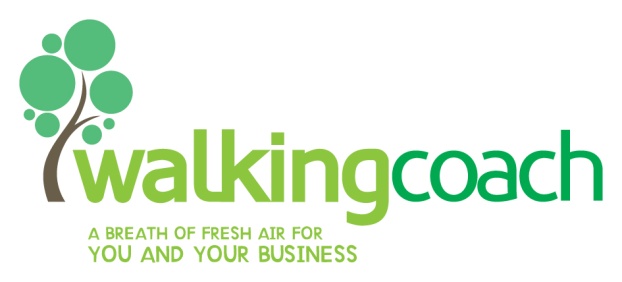 Client Registration FormClient InformationContact InformationWho to Contact In case of EmergencyAbout YouHealthPlease note:  All data collected is for the sole purpose of supporting you and your coaching and will be kept private and confidential.Please return your completed booking form to: sandra@walkingcoach.co.uk Next, you will receive an invoice for £240.00 (inc vat) by return, along with a participant pack containing useful information to prepare you for this programme.I look forward very much to working and walking with you.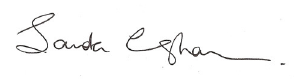 Sandra Cunningham, PCC, CPCCName (as you preferred to be known)OccupationAddress (Home)Invoice Address (if different)Contact Telephone (landline)MobileEmailNameRelationship to youAddress Contact Telephone (landline)MobileEmailWhat attracts you to this Walking and Coaching programme?What do you hope to gain from taking part?In particular, what area of your life or work would you like to address?Please use this space to add a bit more context if you feel it might help:What would you say is your general state of health (physical and mental) & how do you feel about it?How do you maintain your health and wellbeing?What concerns do you have about your health, if any?How would you describe your energy levels?